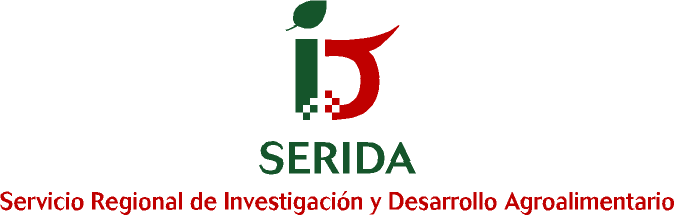 Enlace a la documentación del contrato “Servicio de limpieza, desinfección, desratización y desinsectación del SERIDA”https://sede.asturias.es/portal/site/Asturias/menuitem.d0056445b8a9a2e9154ff110100000f7/?vgnextoid=52ef5874e72e9610VgnVCM10000097030a0aRCRD&vgnextfmt=proceeding&i18n.http.lang=es